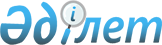 О внесении изменения в постановление акимата города Атырау от 15 октября 2015 года № 1785 "Об утверждении схемы и правил перевозки в общеобразовательные школы детей, проживающих в отдаленных населенных пунктах города Атырау"Постановление акимата города Атырау Атырауской области от 27 июня 2023 года № 1356. Зарегистрировано в Департаменте юстиции Атырауской области 27 июня 2023 года № 5051-06
      Акимат города Атырау ПОСТАНОВЛЯЕТ:
      1. Внести в постановление акимата города Атырау от 15 октября 2015 года № 1785 "Об утверждении схемы и правил перевозки в общеобразовательные школы детей, проживающих в отдаленных населенных пунктах города Атырау" (зарегистрировано в Реестре государственной регистрации нормативных правовых актов под № 3361) следующее изменение:
      в приложении-2 к указанному постановлению пункт 6 изложить в следующей редакции:
       "6. Автобусы, предназначенные для перевозки детей имеют не менее двух дверей и соответствуют пункту 1 приложения 25 к Санитарным правилам "Санитарно-эпидемиологические требования к транспортным средствам для перевозки пассажиров и грузов", утвержденным приказом Министра здравоохранения Республики Казахстан от 11 января 2021 года №ҚР ДСМ-5 "Об утверждении Санитарных правил "Санитарно-эпидемиологические требования к транспортным средствам для перевозки пассажиров и грузов" (зарегистрирован в Реестре государственной регистрации нормативных правовых актов под № 22066), а также оборудуются:
      1) квадратными опознавательными знаками "Перевозка детей", которые устанавливаются спереди и сзади автобуса;
      2) проблесковым маячком желтого цвета;
      3) двумя легкосъемными огнетушителями емкостью не менее двух литров каждый (один – в кабине водителя, другой – в пассажирском салоне автобуса);
      4) двумя аптечками первой помощи (автомобильными) с лекарственными средствами и изделиями медицинского назначения согласно перечню лекарственных средств и изделий медицинского назначения автомобильных аптечек первой медицинской помощи, утвержденного приказом Министра здравоохранения Республики Казахстан от 2 июля 2014 года № 368 "Об утверждении перечня лекарственных средств и изделий медицинского назначения автомобильных аптечек первой медицинской помощи" (зарегистрирован в Реестре государственной регистрации нормативных правовых актов под № 9649);
      5) двумя противооткатными упорами;
      6) знаком аварийной остановки;
      7) при следовании в колонне – информационной табличкой, с указанием места автобуса в колонне, которая устанавливается на лобовом стекле автобуса справа по ходу движения.".
      2. Контроль за исполнением настоящего постановления возложить на курирующего заместителя акима города Атырау.
      3. Настоящее постановление вводится в действие по истечении десяти календарных дней после дня его первого официального опубликования.
					© 2012. РГП на ПХВ «Институт законодательства и правовой информации Республики Казахстан» Министерства юстиции Республики Казахстан
				
      Исполняющий обязанности акима города

Н. Ермуханов
